           Самарская область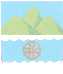    АДМИНИСТРАЦИЯГОРОДСКОГО ОКРУГА          ОКТЯБРЬСКПОСТАНОВЛЕНИЕот  27.02.2019  № 190О принятии участия в конкурсном отборе общественных проектов, оформлении заявок в рамках государственной программы Самарской области «Поддержка инициатив населения муниципальных образований в Самарской области» на 2017 – 2025 годы и утверждении состава рабочей группыВ соответствии с Гражданским кодексом РФ, Федеральным законом от 06.10.2003 № 131-ФЗ «Об общих принципах организации местного самоуправления в Российской Федерации», постановлением Правительства Самарской области «Об утверждении государственной программы «Поддержка инициатив населения муниципальных образований в Самарской области» на 2017 – 2025 годы, с целью участия в конкурсном отборе общественных проектов и оформления заявок в рамках государственной программы Самарской области «Поддержка инициатив населения муниципальных образований в Самарской области» на 2017 – 2025 годы, руководствуясь Уставом городского округа Октябрьск Самарской областиПОСТАНОВЛЯЮ:1. Принять участие в конкурсном отборе общественных проектов в рамках государственной программы Самарской области «Поддержка инициатив населения муниципальных образований в Самарской области» на 2017 – 2025 годы (далее по тексту – Государственная программа) с общественными проектами:1) «Открытый городской фестиваль многодетных семей «Большая семья – большое счастье»;2) «Общественный проект установки светофоров в местах движения школьников и обучения детей правилам дорожного движения «Безопасная дорога детям»;3) «Общественный проект  создания тропы для скандинавской ходьбы и открытия пунктов социального проката скандинавских палок на территории г.о. Октябрьск «Скандинавский караван»;4) Организация и проведение фестиваля народного творчества и ремесел «Батрацкая ярмарка»;5) «Проект создания музея Героя Советского Союза Аипова Махмута Ильячевича «Звезда Героя»;6) «Проект создания доступной среды в городском парке «Парк для всех». 2. Оформить заявки на участие в конкурсном отборе общественных проектов и подать в конкурсную комиссию по проведению конкурсного отбора общественных проектов до 1 марта 2019 года.3. Утвердить рабочую группу для подготовки конкурсных заявок на участие в Государственной программе, реализации мероприятий и (или) контроле за их исполнением в рамках реализации общественных проектов, в следующем составе:Председатель рабочей группы:Гожая А.В. – Глава городского округа Октябрьск Самарской области;Заместитель председателя рабочей группы:Блюдина В.В. – заместитель Главы городского округа Октябрьск Самарской области – руководитель Муниципального казенного учреждения городского округа Октябрьск Самарской области «Управление социального развития Администрации городского округа Октябрьск Самарской области»;Секретарь рабочей группы:Андриевская Ж.С. – начальник отдела культуры – заместитель руководителя Муниципального казенного учреждения городского округа Октябрьск Самарской области «Управление социального развития Администрации городского округа Октябрьск Самарской области»;Члены рабочей группы:Ревин В.В. – председатель Думы городского округа Октябрьск Самарской области, депутат по избирательному округу № 1 (по согласованию);Милюков А.В. – заместитель Главы городского округа Октябрьск Самарской области – руководитель Муниципального казенного учреждения «Комитет по архитектуре, строительству и транспорту Администрации городского округа Октябрьск Самарской области»;Елисеева О.Н. – руководитель Муниципального казенного учреждения «Финансовое управление Администрации городского округа Октябрьск Самарской области»;Зеликова Т.В. – руководитель Управления экономического развития, инвестиций, предпринимательства и торговли Администрации городского округа Октябрьск Самарской области;Грибкова Г.В. – руководитель комитета имущественных отношений Администрации городского округа Октябрьск Самарской области;Шальнова Е.В. – главный специалист правового отдела Администрации городского округа Октябрьск Самарской области;Щипцова Л.М. – начальник отдела торгов и тарифного регулирования Администрации городского округа Октябрьск Самарской области;Чистова Н.Н. – начальник отдела по физической культуре и спорту Муниципального казенного учреждения «Управление социального развития Администрации городского округа Октябрьск Самарской области»;Шагиева О.В. – директор Муниципального казенного учреждения «Управление по вопросам семьи городского округа Октябрьск Самарской области»;Базарнова Т.А. – председатель Общественного совета при Администрации городского округа Октябрьск Самарской области;  Бюрова Л.Г. – главный специалист отдела организации общего и профессионального образования Западного управления Министерства образования и науки Самарской области (по согласованию).5. Настоящее постановление вступает в силу со дня его опубликования.6. Опубликовать настоящее постановление в газете «Октябрьское время» и разместить его на официальном сайте Администрации городского округа Октябрьск Самарской области в сети «Интернет».7. Контроль за исполнением настоящего постановления оставляю за собой.Глава городского округа 						             А.В. ГожаяИсп. Андриевская Ж.С.Тел.: 8(84646) 2-61-44